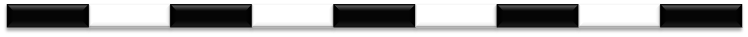 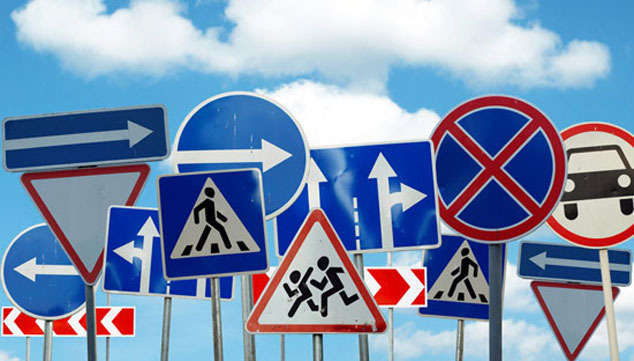 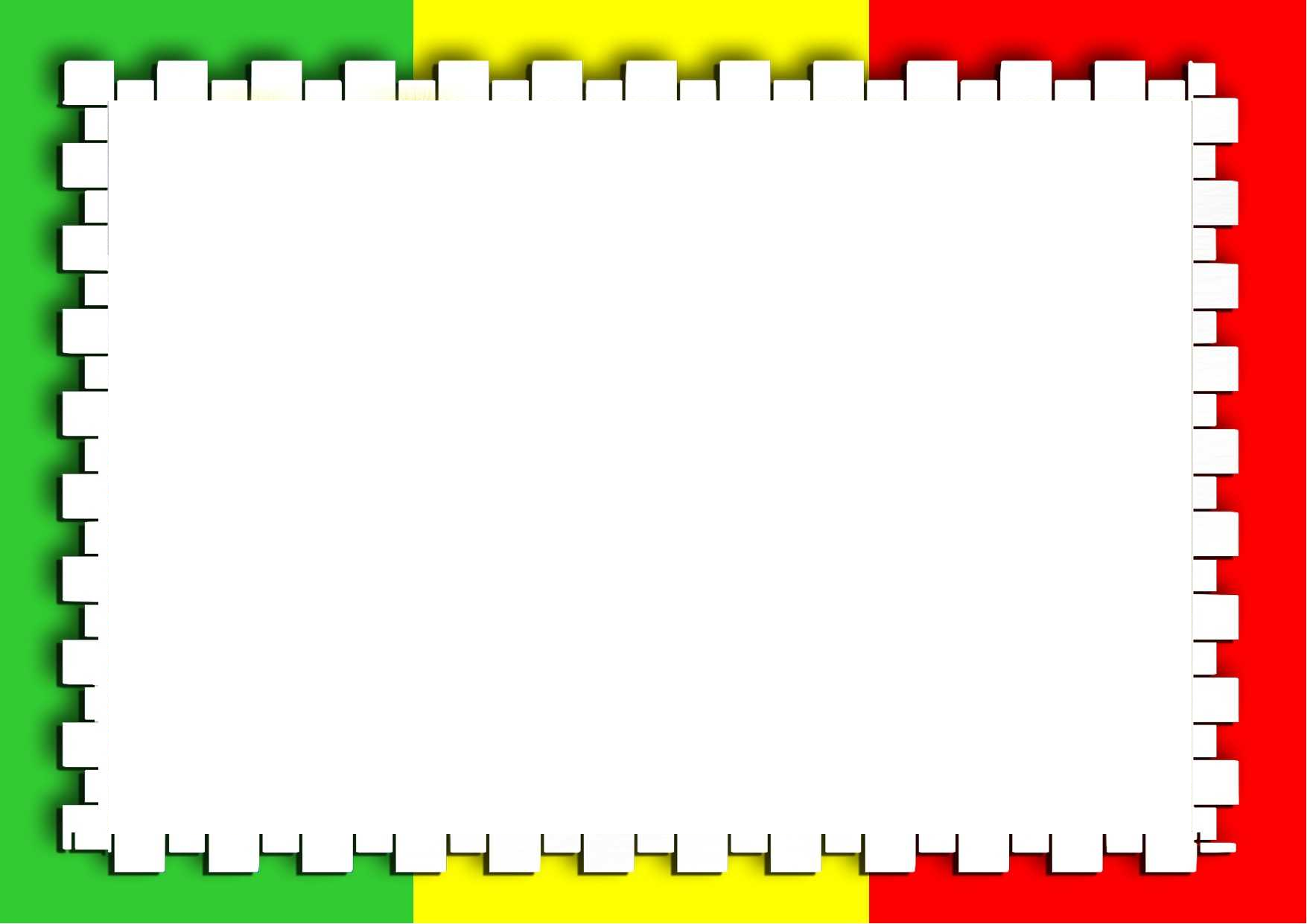         ОТЧЕТ О РАБОТЕ        ОТРЯДА ЮНЫХ ИНСПЕКТОРОВ ДВИЖЕНИЯ       «ВНЕДОРОЖНИК»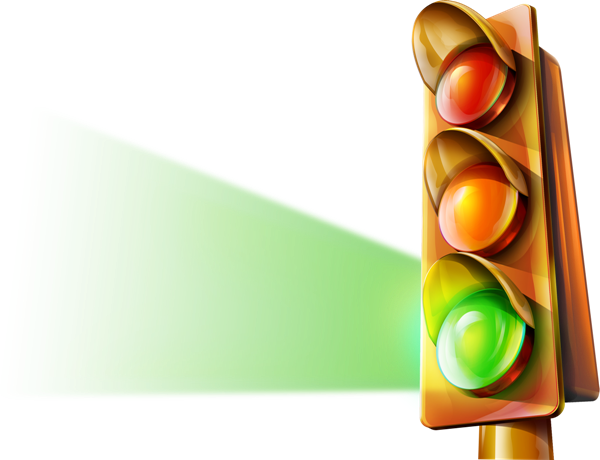         ПО ПРОФИЛАКТИКЕ БЕЗОПАСНОСТИ         ДОРОЖНОГО ДВИЖЕНИЯ         В МБОУ ОШ 7 ГО КРАСНОУФИМСК 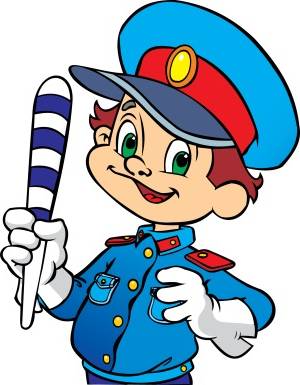 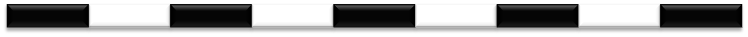 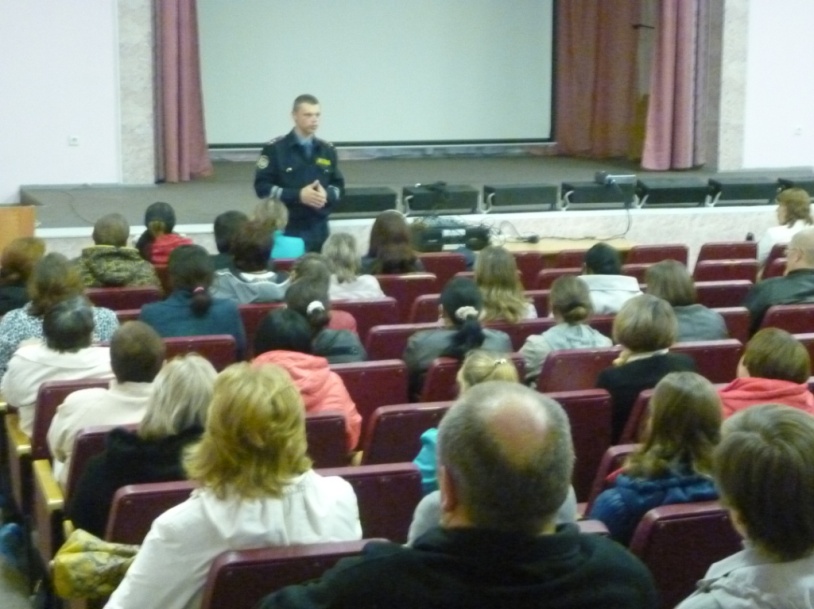 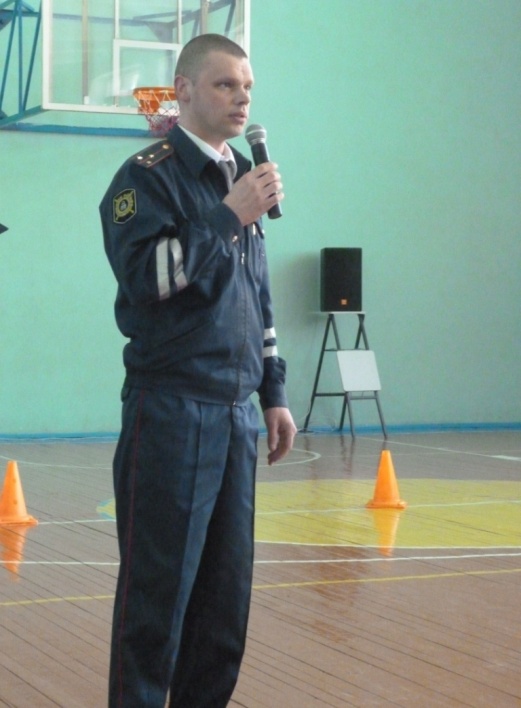 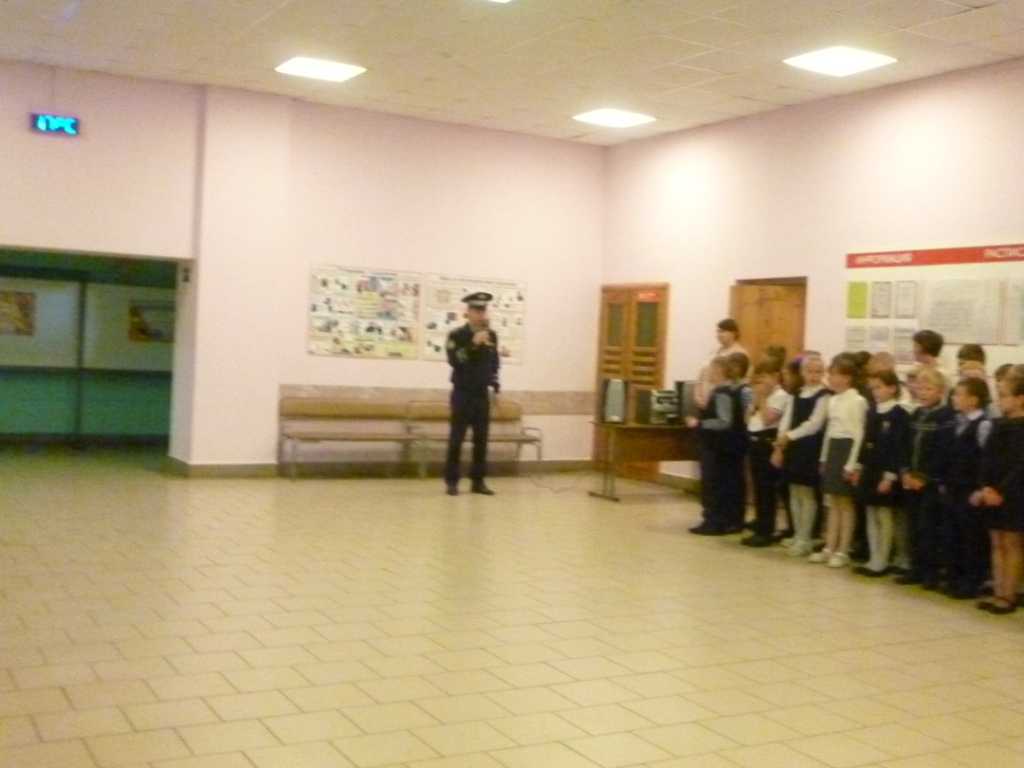 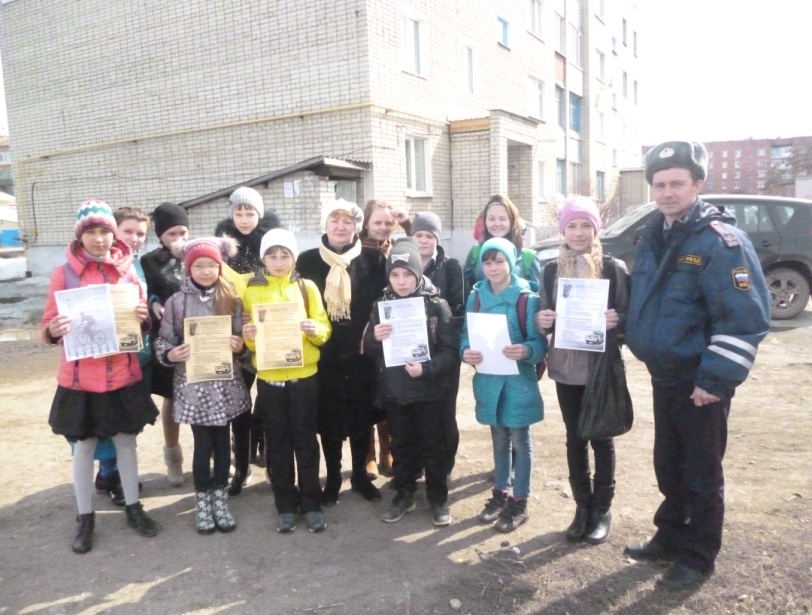 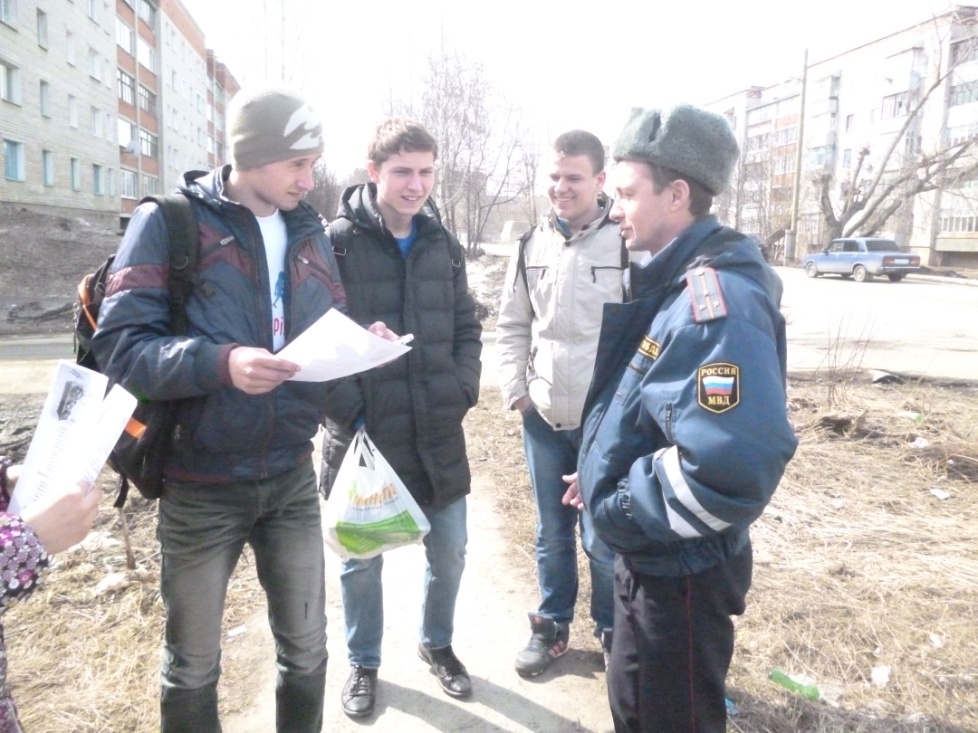 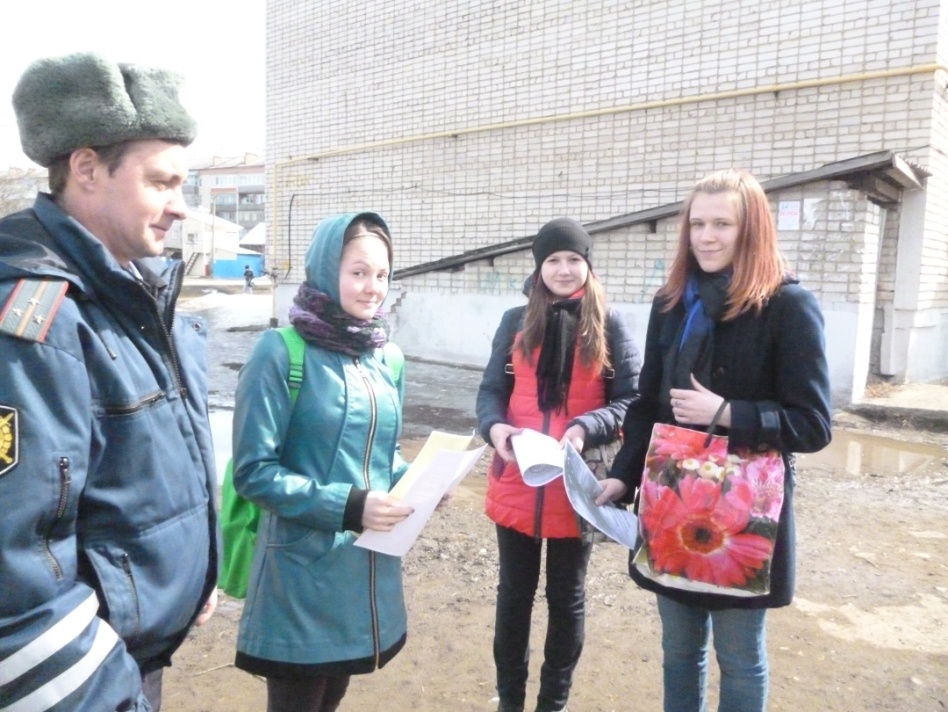 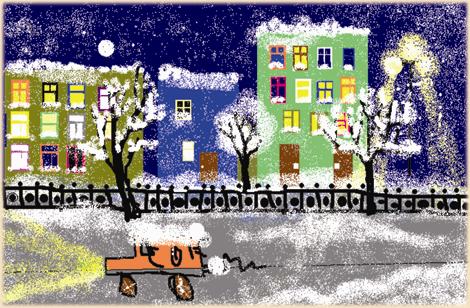 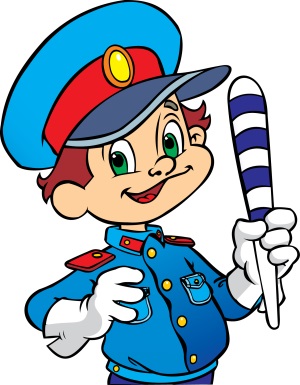 